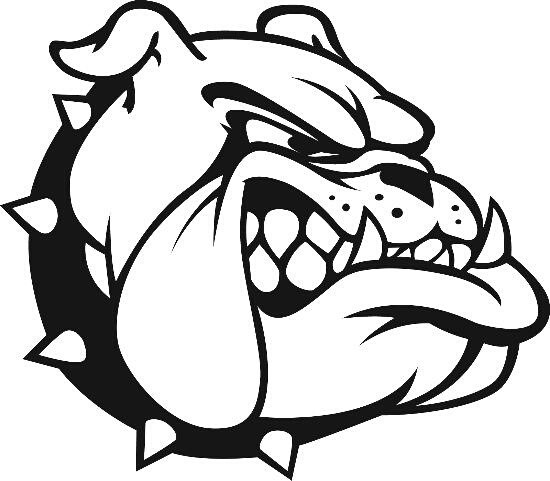 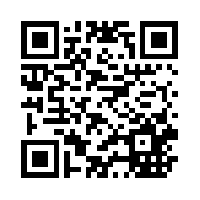 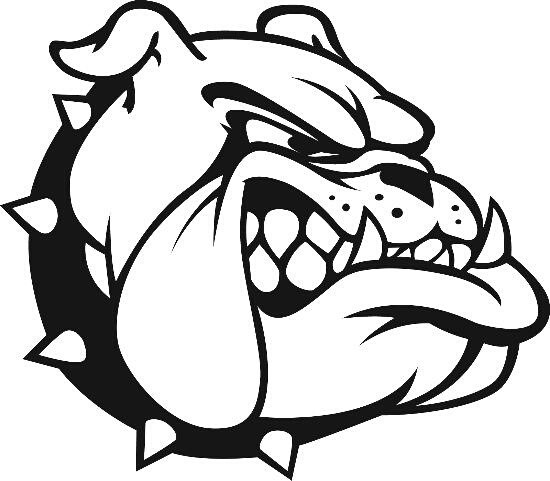 Why take Business Classes?Meet Our Business Teachers!Mrs. DailyBachelor’s of Science in Management with a specialty in Human Resources, IUPUC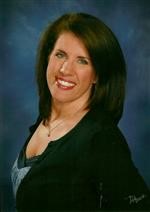 Master's degree Secondary Education, Indiana UniversityMaster’s of Business Administration, IUPUCClasses: Principles of Business Management, Introduction to Accounting,Advanced Accounting and Preparing for College and CareersMr. Campbell          Bachelor’s of Arts in Economics, Indiana University 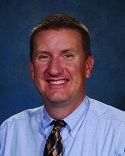                                  Master’s of Arts in Teaching, University of Indianapolis                           Classes: Digital Applications and Responsibility, Global Economics, Career Information and Exploration (Senior Project Class), Principles of MarketingMr. SeaversBachelor’s of Science in Business and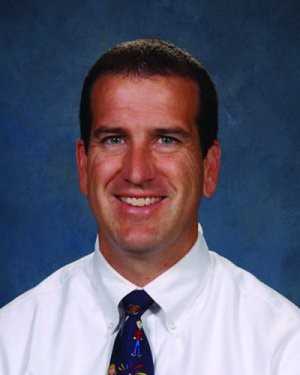 Master’s degree in Secondary education, Ball State UniversityClasses: Personal Finance Responsibility, Career Information and Exploration (Senior Project Class) and Business Law and EthicsMr. Dunn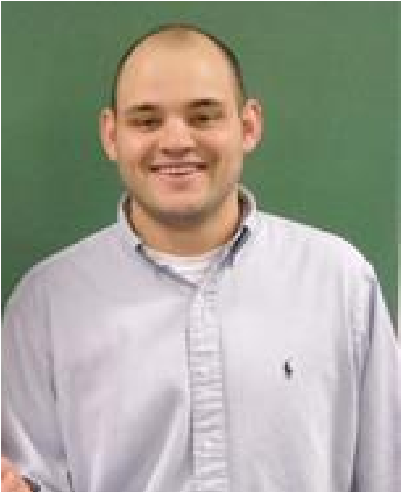                                                                   	Bachelor’s of Business Administration and                                         Bachelor’s of Business Education, Indiana State University                Master’s in Business Management, Indiana Wesleyan University       Classes: Introduction to Business, Sports and Entertainment Marketing,                                                                           Preparing for College and Careers                 Possible CareersFun ActivitiesBookkeeper / Accounting Clerk Finance or Marketing Manager EntrepreneurHuman Resources Manager General Manager Lawyer CPA or CMA (Certified Public Accountant or Management Accountant)Financial AdvisorBusiness SimulationsMock Trials and Judicial Court Field TripMaverick Challenge Competition $Innovate WithIN Competition $BPA and DECA ClubsGuest SpeakersMicrosoft Office Certification Certificate of Merit and Outstanding Business Student Awards